ОБЩИЕ УСЛОВИЯ К ДОГОВОРУ ПОСТАВКИ НЕРУДНЫХ МАТЕРИАЛОВНачало действия редакции: «16» апреля 2024 года____________________________________________________________________________________ * являются неотъемлемой частью Договора Поставки и ни при каких условиях не являются публичной офертой, определяемой положениями Статьи 437 Гражданского кодекса РФ. ____________________________________________________________________________________1. ОПРЕДЕЛЕНИЯВ Договоре, Условиях и иных документах, являющихся частью Договора или составленных во исполнение Договора, применяются следующие термины:а. «Товар» или «Продукция» означает все виды нерудных материалов и другие строительные материалы, поставляемые Поставщиком Покупателю, в соответствии с Договором и Заказами (определение которых приведено ниже). Термины «Товар» и «Продукция» равнозначны, относятся ко всем Товарам в совокупности, к каждому Товару в отдельности и к любой комбинации или объему Товара (Продукции).б. «Заказ» и/или «Заказы» означает заказы Покупателя, составленные по форме Поставщика. в. «Соглашение о договорной цене» означает соглашение, составленное Сторонами по форме, Поставщика и определяющее наименование Товара, дополнительные условия поставки, цену Товара, форму оплаты, а также дополнительные (специальные) условия поставки. г. «Грузополучатель» означает самого Покупателя и/или любого другого получателя Товара, определенного в Заказе, реквизиты которого указываются в Карточке Грузополучателя.д. «Грузоотправитель» означает самого Поставщика и/или иное лицо, осуществляющее отгрузку Товара по поручению Поставщика.е. «Накладная» означает товарные накладные, товарно-транспортные накладные, транспортные накладные.ж. «Контрагент» означает самого Покупателя и/или другое лицо уполномоченное Покупателем исполнять обязанности Покупателя по Договору.з. «Договор» – означает Договор, неотъемлемой частью которого являются настоящие условия.Значение терминов является неизменным вне зависимости от указания их со строчной буквы или с прописной, если из контекста прямо не следует иное. 2. ОФОРМЛЕНИЕ И СОГЛАСОВАНИЕ ЗАКАЗОВ2.1. Поставка Товара осуществляется на основании Заказов Покупателя. Форма Заказа Товара направляется на электронный адрес Покупателю Поставщиком при подписании Договора (или при изменении формы Заказа) и применима только для оформления (представления) Заказа посредством электронной почты и/или в виде бумажного документа, предоставляемого Покупателем лично. При изменении формы Заказа Поставщик направляет на электронный адрес Покупателю измененную форму.  2.2. Заказ Покупателя является обязательным для Поставщика с момента его согласования Поставщиком. 2.4. В случае получения Заказа с условиями, противоречащими условиям Договора, если данные условия не были согласованы Сторонами, Поставщик вправе приостановить исполнение данного Заказа до момента согласования новых условий поставки, а также обязан уведомить об этом Покупателя. 2.5. В случае, если у Поставщика нет возможности доставить Товар по Заказу единовременно, Поставщик вправе предложить, а Покупатель принять предложение о разделении Заказа на два или несколько разных Заказов. В случае несогласия Покупателя с предложением Поставщика Заказ считается несогласованным.2.6. Покупатель обязан не позднее 5 рабочих дней до даты направления (размещения) заказа предоставить Поставщику заполненную Информационную карточку Покупателя\Грузополучателя с приложениями по форме Поставщика, если ранее эта информация не предоставлялась. Покупатель обязан заблаговременно сообщать об изменении предоставленной информации. Поставщик не несет ответственность за несвоевременную поставку или непоставку товара, связанную с непредставлением Покупателем указанной информации.3. ЦЕНА ТОВАРА3.1. Цена Товара и дополнительных условий поставки по Договору устанавливается без учета налога на добавленную стоимость (далее -"НДС"). Сумма НДС исчисляется Поставщиком и предъявляется к оплате Покупателю дополнительно по ставке, установленной п. 3 ст. 164 НК РФ на дату отгрузки.3.3. В случае изменения цены на предварительно оплаченный Товар, отгрузка Товара производится по новой цене. В случае несогласия Покупателя с новой (измененной) ценой Товара, Покупатель вправе письменно потребовать, а Поставщик обязан вернуть имеющуюся в его распоряжении предварительную оплату за Товар.4. УСЛОВИЯ ОПЛАТЫ4.1.  Оплата Товара производится в одной из форм, предусмотренной Договором либо Соглашением о договорной цене либо Дополнительным соглашением к договору. Далее в настоящем разделе Соглашение о договорной цене и Дополнительное соглашение к договору обозначается «Соглашение».4.4. Валютой расчетов по Договору является рубль РФ.4.5. Оплата производится денежными средствами путем их банковского перевода платежными поручениями на расчетный счет Поставщика, указанный в Договоре. Датой оплаты считается дата поступления денежных средств в полном объеме на расчетный счет Поставщика.4.6. Стороны ежеквартально производят сверку расчетов и подписывают акт сверки расчетов (далее – «Акт сверки»). Стороны не могут необоснованно отказываться от его подписания. В случае наличия расхождений, Стороны обязаны подписать Акт сверки с разногласиями. В случае неполучения Стороной подписанного Акта сверки в течение 20 рабочих дней с даты направления по электронной почте, Акт сверки считается согласованным без возражений, а Сторона впоследствии не вправе ссылаться на наличие разногласий в учетных записях или ценах.4.7. Поставщик вправе не производить отгрузку Продукции по заказу Покупателя, если к дате отгрузки за Покупателем будет числиться просроченная задолженность. 4.8. Поставщик вправе использовать текущие платежи Покупателя для погашения имеющейся задолженности прошлых периодов по всем Договорам заключенными с Покупателем, независимо от ссылки в платежном поручении на период, за который произведена оплата, и основании платежа.5. УСЛОВИЯ ПОСТАВКИ ТОВАРА5.1. При самовывозе товара Покупателем:- склад Поставщика (склад/пункт отгрузки) указывается в Соглашении о договорной цене и согласовывается в Заказе;- в цену товара включены расходы Поставщика по доставке Товара на склад Поставщика, расходы по доставке Товара и выгрузке Товара на склад Покупателя несет Покупатель;- Покупатель обязуется осуществить самовывоз товара со склада Поставщика в согласованный в Заказе срок (дату) и самостоятельно несет риск негативных последствий за нарушение данного обязательства.5.2. Обозначение склада Поставщика (склада/пункта отгрузки) указывается в Соглашении о договорной цене и Заказе:- Порт «Шала», адрес: Россия, Республика Карелия, Пудожский район, посёлок Ново-Стеклянное;-Причал «Уя-Губа», адрес: Россия, Республика Карелия, Прионежский район, м. Уя-Губа;-терминал «Северный порт», адрес: Россия, г.Москва, Ленинградское шоссе, 57;- терминал «Яхрома», адрес: Россия, Московская область, Дмитровский р-он, 109 км Канала им Москвы, 1 км выше шлюза № 3, в границах № 285;-«ст. Деревянка», адрес: Россия, Республика Карелия, п. Деревянка, ж/д станция Деревянка;- Карьер "Голодай Гора", адрес: Россия, Республика Карелия, Прионежский район, п.Деревянка;- Карьер "Большой Массив", адрес: Россия, Республика Карелия, Пудожский район, п.Ново-Стеклянное.При доставке товара силами Поставщика, Поставщик имеет право самостоятельно определять склад отгрузки Товара. В этом случае в цену Товара включены расходы на доставку Товара в пункт назначения, указанный в Соглашении о договорной цене, выгрузка товара в пункте назначения производится за счет и силами Покупателя.Поставщик оставляет за собой право поставлять Продукцию как собственного производства, так и производства иных лиц.5.4. Минимальная норма поставки Товара: - железнодорожным транспортом Поставщика:
- полувагоны - партия 6-12шт.;
- думпкарами - по количеству вагонов в “вертушке”;- водным транспортом - судовой партией;- автомобильным транспортом Поставщика – грузоподъемность одного транспортного средства.Поставщик имеет право скорректировать объем товара, указанного в заказе, в соответствии с грузоподъемностью транспортного средства и требований законодательства Российской Федерации.6. КАЧЕСТВО И ПОРЯДОК ПРИЕМКИ ТОВАРА6.1. Качество Товара должно соответствовать только техническим регламентам и документам по стандартизации (национальные стандарты, стандарты организаций, в том числе технические условия), которые определяют требования к Товару. Значения основных параметров и характеристик (свойств) Товара, гарантии изготовителя, а также сведения об обязательном или добровольном подтверждении соответствия Товара требованиям (номера, сроки действия сертификатов соответствия или деклараций соответствия) содержатся в Документе о качестве Товара, который оформляется изготовителем на каждую партию Товара и передается Поставщиком Товара Покупателю Товара вместе с товаросопроводительными документами. По запросу Покупателя Поставщик предоставляет заверенную копию сертификата соответствия или декларации соответствия на Товар.6.2. Представитель Поставщика может участвовать в совместной приемке Товара на основании доверенности, выданной Поставщиком.Вся коммуникация, связанная с приемкой Товара, осуществляется по электронным адресам Покупателя и Поставщика, указанным в Договоре.В случае нарушения Грузополучателем порядка приемки Товара, предусмотренного Договором, претензии Покупателя к рассмотрению не принимаются.6.3. Продукция считается переданной Поставщиком и принятой Покупателем:            •	по качеству – согласно документу о качестве;            •	по количеству – согласно весу, указанному в товаросопроводительных документах.6.4. Поставщик обязан рассмотреть все обращения (претензии) Покупателя в течение 20 (двадцати) рабочих дней с момента получения обращения, если более длительный срок не установлен договором, законом или обращением Покупателя. Срок рассмотрения претензии может быть увеличен Поставщиком в одностороннем порядке в случае, если для рассмотрения претензии необходимо проведение экспертизы Товара.7. ОТВЕТСТВЕННОСТЬ СТОРОН7.1. Если Договором и любым другим соглашением, заключенным в рамках действия Договора, не предусмотрено иное, Стороны несут ответственность за неисполнение или ненадлежащее исполнение своих обязательств по Договору в соответствии с действующим законодательством Российской Федерации.7.2. Если иное не предусмотрено Договором, оплата Покупателем неустойки, убытков, расходов или иных сумм, начисленных в соответствии с положениями Договора, производится в течение 10 (десяти) рабочих дней со дня получения требования Поставщика и/или документов, подтверждающих фактические затраты/расходы/убытки либо счета-фактуры на оплату штрафа или неустойки. Поставщик имеет право приостановить поставку Товара до получения соответствующих платежей от Покупателя. В таком случае Поставщик не несет ответственности за непоставку/недопоставку Товара, а также не возмещает Покупателю какие-либо убытки.7.3. Суммы штрафа (неустойки) начисленные по Договору не связаны с оплатой реализуемого Товара (дополнительных услуг) и не подлежат налогообложению НДС. Данные суммы являются мерой ответственности за ненадлежащее исполнение обязательств по договору. 7.4. Убытки, понесенные Поставщиком вследствие нарушения Договора Покупателем или вследствие иных действий/бездействия Покупателя, могут быть взысканы Поставщиком в полной сумме сверх штрафа и неустойки, установленных Договором.7.5. В случае отказа Покупателя от Продукции после передачи Продукции Поставщиком Грузоперевозчику, Покупатель оплачивает Поставщику штраф в размере 15% стоимости Продукции, а также компенсирует Поставщику реально понесенные расходы на перевозку Продукции и иные, связанные с таким отказом, убытки.7.6. В случае если Покупатель до подписания грузополучателем товаросопроводительных документов, но после отгрузки Продукции в транспортное средство, просит переадресовать транспортное средство с Продукцией в адрес другого грузополучателя, такой запрос оформляется письменно. При одобрении запроса Поставщиком, Покупатель, кроме согласованной Сторонами стоимости продукции и его доставки, возмещает Поставщику убытки и уплачивает штраф в размере 10 % стоимости переадресованной Продукции. 7.7. Поставщик освобождается от ответственности за непоставку/несвоевременную поставку Товара, возникшую не по вине Поставщика: - по причине ограничения или прекращения погрузки и перевозки грузов, перевозок порожних грузовых вагонов в соответствии с Уставом железнодорожного транспорта РФ;- по причине ограничения или запрета на перевозку грузов автомобильным транспортом, установленного полномочным органом власти; - в случае ограничения движения или запрещения движения судов в соответствии с КВВТ РФ. 7.8. Ответственность Поставщика по Договору или в связи с ним, в силу гарантии возмещения убытков, за нарушение установленных законом обязательств, в результате гражданского правонарушения (включая халатность) или на иных основаниях, ограничивается и исключается (в пределах, разрешенных законом) следующим образом:i.	Общая максимальная совокупная ответственность Поставщика ограничена стоимостью партии поставленного Товара, в связи с поставкой которой, такая ответственность возникла; ii.	Поставщик не несет ответственности и не возмещает любые непрямые (косвенные), штрафные или сопутствующие убытки, упущенную выгоду, потерю дохода, потерю или отказ от возможности, отсутствие ожидаемой прибыли или экономии, производственные потери, ущерб репутации или потерю деловой репутации (гудвилла).7.9. Стороны не вправе в одностороннем порядке производить зачет встречных требований друг к другу.8. ФОРС-МАЖОР8.1. Сторона освобождается от ответственности за частичное или полное неисполнение ее обязательств по Договору, если оно вызвано форс-мажорными обстоятельствами, возникшими после заключения Договора. Форс-мажорными считаются следующие обстоятельства: стихийные явления, война, эмбарго, восстания или общественные беспорядки, террористические акты, эпидемии, пожар, природные физические катастрофы, такие как сильные штормы или циклоны, наводнения, землетрясение, разрушения от молнии, национальные или отраслевые забастовки, а также другие обстоятельства, неподвластные разумной воле Стороны, оказавшейся под влиянием данных обстоятельств и которые не могли быть предусмотрены, в разумных пределах, данной Стороной при исполнении Договора.8.2. Незамедлительно после наступления Форс-мажорных обстоятельств Сторона, заявляющая о неспособности исполнить свои обязательства по причине их наступления, должна уведомить в письменной форме другую Сторону о таких обстоятельствах. Такое уведомление включает информацию о характере таких обстоятельств и о том, почему такие обстоятельства не позволяют исполнять Договор, а также, если это возможно, оценку их влияния на способность Стороны в будущем исполнять свои обязательства по Договору.Сторона, подвергшаяся действию обстоятельств непреодолимой силы, обязана в течение 15 (пятнадцати) рабочих дней с даты возникновения указанных обстоятельств предоставить другой Стороне документ, подтверждающий факт возникновения обстоятельств непреодолимой силы, выданный уполномоченным государственным органом. Указанный документ будет являться достаточным доказательством возникновения обстоятельств непреодолимой силы.Не уведомление или несвоевременное уведомление о наступлении обстоятельств непреодолимой силы, а также непредставление или несвоевременное представление документа, подтверждающего факт возникновения обстоятельств непреодолимой силы, лишает Сторону, подвергшуюся действию обстоятельств непреодолимой силы, права ссылаться на наступление таких обстоятельств.8.3. В случае наступления Форс-мажорных обстоятельств исполнение Сторонами обязательств по Договору и/или Заказу, направленному в соответствии с Договором, приостанавливается на срок действия таких обстоятельств.8.4. Если соответствующие Форс-мажорные обстоятельства длятся в течение более 4 (четырех) недель, Стороны проводят добросовестные переговоры по оценке ситуации и по нахождению взаимоприемлемых решений. Если это невозможно, любая Сторона вправе в одностороннем порядке расторгнуть Договор, уведомив об этом другую Сторону в письменной форме.9. ОБМЕН ДОКУМЕНТАМИ, ИНФОРМИРОВАНИЕ9.1. Стороны обязаны в рабочие дни организовать ежедневную обработку поступающих от другой Стороны электронных писем и обеспечить достаточную емкость своего электронного почтового ящика для гарантированного приема всех электронных писем соответствующей Стороны. Сторона самостоятельно несет риск негативных последствий, возникших в результате нарушения ей настоящего обязательства.9.2. Сторона, у которой произошли изменения реквизитов, указанных в Договоре, в течение 5 (пять) рабочих дней обязана уведомить об этом другую сторону посредством направления соответствующего уведомления по электронной почте, а также заказным письмом на почтовый адрес, указанный в Договоре.  В случае изменения адресов электронной почты, Сторона заблаговременно направляет соответствующее уведомление по электронной почте с прежнего адреса электронной почты либо в письменном виде нарочно/почтой на почтовый адрес другой Стороны. В случае несвоевременного уведомления о вышеуказанных изменениях Поставщик вправе отказать Покупателю в исправлении первичных документов.       9.3. Покупатель перед подписанием Договора предоставляет Поставщику пакет копий уставных документов (решение/протокол/договор о создании организации, свидетельство о государственной регистрации, свидетельство о постановке на налоговый учет, все страницы устава, документ о назначении руководителя и документ, подтверждающий право подписи руководителя) и оригинал карточки Покупателя\грузополучателя, а также гарантирует наличие всех необходимых согласований и одобрений для его заключения, в соответствии с законодательством РФ и Уставом Покупателя.2.3. ПОРЯДОК СОГЛАСОВАНИЯ ЗАКАЗОВ: 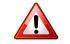 Заказ на следующий месяц предоставляется Покупателем на электронный адрес Поставщика ptz.nerud@cementum.ru не позднее 20 (двадцатого) числа текущего месяца. Поставщик уведомляет Покупателя о согласовании или об отказе в согласовании такого Заказа не позднее 25 (двадцать пятого) числа текущего месяца. Молчание Поставщика не считается согласованием Заказа, за исключением случаев исполнения Поставщиком условий Заказа без ответа Покупателю.Размещение (направление) и согласование Заказов производится по электронным адресам, указанным в Договоре.При поставке автотранспортом, Покупатель предоставляет Поставщику Заказ до 14 часов 00 минут рабочего дня по московскому времени, предшествующего дню предполагаемой отгрузки. Поставщик уведомляет Покупателя о согласовании или об отказе в согласовании Заказа до 16 часов 00 минут дня, предшествующего дню предполагаемой отгрузки, либо ранее. В случае поступления Заказа Покупателя после 14 часов 00 минут, Поставщик вправе уведомить Покупателя о согласовании или об отказе в согласовании Заказа до 16 часов 00 минут. Молчание Поставщика не считается согласованием Заказа, за исключением случаев, исполнения Поставщиком условий Заказа без ответа Покупателю.3.2. ПОРЯДОК ИЗМЕНЕНИЯ ЦЕНЫ ТОВАРА. Поставщик уведомляет Покупателя об изменении цены Товара (порядка определения цены Товара) путем направления нового Соглашения о договорной цене. Направление и получение Соглашения о договорной цене производится сторонами по электронным адресам, указанным в Договоре. Покупатель подтверждает свое согласие с новыми ценами на Товар путем направления Поставщику подписанной новой редакции Соглашения о договорной цене до даты вступления в силу новых цен на Товар. Поставщик вправе приостановить поставку Товара до момента получения подписанной Покупателем новой редакции Соглашения о договорной цене. В этом случае какой-либо ответственности по возмещению ущерба и/или убытков от непоставки/недопоставки у Поставщика не возникает.4.2. ПРЕДВАРИТЕЛЬНАЯ ОПЛАТА ТОВАРА. Если иное не предусмотрено Соглашением, оплата по договору производится в форме 100% предварительной оплаты Товара.4.3. ОПЛАТА ТОВАРА В КРЕДИТ. Оплата Товара в кредит обозначается в Соглашении – «Отсрочка платежа», с указанием количества дней отсрочки. Данное условие/обозначение возлагает на Покупателя обязанность по оплате Товара в размере 100 % от стоимости отгруженного Товара в течение [∙] календарных дней с даты поставки. Стоимость отгруженного Товара определяется на основании счета-фактуры. 4.3.1. Кредитный лимит. Поставщик вправе устанавливать Покупателю максимальный размер дебиторской задолженности за поставленный Товар, включая стоимость его доставки и НДС. Поставщик вправе приостановить отгрузку Товара до момента погашения дебиторской задолженности до установленного в Соглашении максимального размера кредитного лимита. В этом случае какой-либо ответственности по возмещению ущерба и/или убытков от непоставки/недопоставки у Поставщика не возникает. Максимальный размер дебиторской задолженности обозначается в Соглашении – «Кредитный лимит», с указанием его размера в рублях.4.3.2. Овердрафт. Поставщик вправе начать отгрузку Товара после получения по электронной почте платежных поручений с отметкой банка, сумма по которым списана с расчетного счета Покупателя, но не поступила/зачислена на расчетный счет Поставщика (Овердрафт). 4.3.3. Обеспечение – независимая гарантия. В случае выставления в пользу Поставщика безотзывной независимой гарантии (далее «Гарантия»), предварительно согласованной с Поставщиком, Поставщик предоставляет Покупателю отсрочку платежа на срок, указанный в  Соглашении - «Отсрочка платежа» с указанием количества календарных дней отсрочки с даты поставки. Максимальный размер дебиторской задолженности за поставленный Товар, включая стоимость его доставки и НДС, обозначается в Соглашении– «Кредитный лимит», с указанием его размера в рублях. Срок предоставления кредитного лимита и отсрочки платежа оканчивается за 10 (десять) рабочих дней до истечения срока Гарантии.Обязательство Покупателя по оплате Товара, приобретенного на условиях отсрочки платежа, должно быть исполнено в пределах срока отсрочки платежа, но не позднее чем за 10 (десять) рабочих дней до окончания срока действия Гарантии.5.3. Доставка Товара может производится следующим видом транспорта, указанным в Соглашении о договорной цене и согласованным в Заказе:5.3.1. ЖЕЛЕЗНОДОРОЖНЫМ ТРАНСПОРТОМ, что позволяет Поставщику осуществлять поставку Товара: 5.3.1.1. железнодорожным транспортом в собственных/привлеченных вагонах Поставщика. Данный вид транспорта обозначается в Заказе и/или Соглашении о договорной цене – «ЖД Поставщика». Стоимость доставки включена в цену товара.;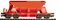 5.3.1.2. железнодорожным транспортом в собственных/привлеченных вагонах Покупателя. Данный вид транспорта обозначается в Заказе, Прайс-листе и/или Соглашении о договорной цене - «ЖД Покупателя».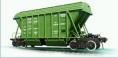 5.3.2. АВТОМОБИЛЬНЫМ ТРАНСПОРТОМ ПОСТАВЩИКА (СОБСТВЕННЫЙ И/ИЛИ ПРИВЛЕЧЕННЫЙ). Данный вид транспорта обозначается в Заказе и/или Соглашении о договорной цене - «АТ Поставщика». Стоимость доставки включена в цену товара.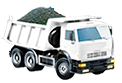 5.3.3. АВТОМОБИЛЬНЫМ ТРАНСПОРТОМ ПОКУПАТЕЛЯ (САМОВЫВОЗ). Данный вид транспорта обозначается в Заказе и/или Соглашении о договорной цене - «АТ Покупателя», Покупатель самостоятельно производит выборку Товара в месте нахождения пункта отгрузки  Поставщика, собственным и/или привлеченным автотранспортом.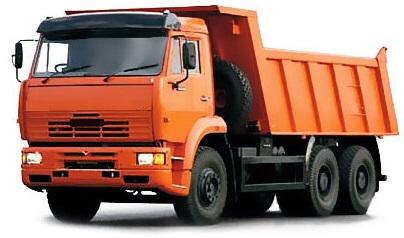 5.3.4. ВОДНЫМ ТРАНСПОРТОМ, что позволяет Поставщику осуществлять поставку Товара: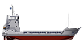 5.3.4.1. судами Поставщика (собственными или привлеченными). Данный вид транспорта обозначается в Заказе и/или Соглашении о договорной цене - «ВТ Поставщика».  Стоимость доставки включена в цену товара. 5.3.4.2. судами Покупателя (собственными или привлеченными) - самовывоз. Данный вид транспорта обозначается в Заказе и/или Соглашении о договорной цене - «ВТ Покупателя».  6.5. УДОСТОВЕРЕНИЕ ПОЛНОМОЧИЙ НА ПРИЕМКУ ТОВАРА6.5.1. Товар передается Поставщиком представителю Покупателя/Грузополучателя имеющему полномочия на приемку Товара и подписание Накладной по Уставу, либо по доверенности. При подписании Накладной представителем Покупателя/Грузополучателя проставляется дата получения Товара, фамилия, инициалы, должность, подпись и круглая печать организации (при ее наличии, что определяется Уставом Покупателя/Грузополучателя). В случае подписания Накладной представителем по доверенности, в Накладной также указываются реквизиты данной доверенности, оригинал/заверенная копия которой передается Поставщику вместе с Накладной.6.5.2. В случае непредставления Покупателем/Грузополучателем при приемке Товара указанной доверенности, Поставщик имеет право расценивать действия/бездействие Покупателя как отказ от приемки Товара и приостановить отгрузку/поставку Товара. В таком случае Поставщик не несет ответственности за не поставку/недопоставку, а также не возмещает Покупателю какие-либо убытки. Покупатель возместит все понесенные по такой поставке расходы и убытки Поставщику.6.5.3. Стороны могут согласовать предоставление Покупателем годовых доверенностей на лиц, уполномоченных на приемку Товара. 6.5.4. При смене представителей Покупателя/Грузополучателя, имеющих доверенности, а также печатей и штампов, сведений, содержащихся в Карточке грузополучателя, приложении к карте грузополучателя и схеме проезда, Покупатель обязан заранее (не менее чем за 48 часов до очередной поставки) уведомить об этом Поставщика. Все риски, связанные с не уведомлением / несвоевременным уведомлением Поставщика, несет Покупатель.